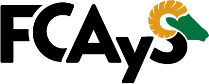 Universidad Autónoma de Baja California Facultad de Ciencias Administrativas y Sociales Formato de Tutoría 2022-2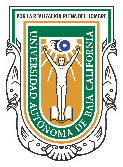 3er. Semestre Licenciatura en Inteligencias de Negocios Grupo 331 matutinoMatrícula:	 Nombre:Correo institucional:Fecha:	/	/2022 	@uabc.edu.mxCel.	Grupo actual:  	Instrucciones: coloca una “X” en las materias a solicitar al tutor*Solo en caso de no haber aprobado alguna materia en semestres anterioresPÁGINAS QUE DEBES ATENDER COMO REQUISITO DE REINSCRIPCIÓN:Selección de Carrera y Encuesta de Seguimiento: http://reinscripciones.uabc.mx/Evaluación a tutor: http://tuttorias.uabc.mxREINSCRIPCIONES: Para reinscribirte: http://reinscripciones.uabc.mxPÁGINA PARA PAGOS: Obtención de recibo y periodo de pago: http://pagos.uabc.mx/ClaveMATERIAS OBLIGATORIAS(X)(X)39041Sistemas de Información para la Inteligencia de Negocios39038Análisis de procesos y datos de negocios38984Fundamentos de metodología de la investigación39040Estadística inferencial39042Fundamentos de redes39037Lógica para los negocios39039ProgramaciónClaveMATERIAS OPTATIVAS(X)(X)ClaveMATERIAS REPROBADAS *OportunidadOportunidad2da3era